.TOE TOUCH, CROSS, STEP, TOE TOUCH, CROSS, STEPHEEL TOUCH X 2, STEP & CLAP X 2VINE X 2TURNING HEEL TOUCH X 4Bad Bad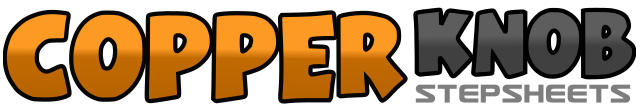 .......Count:32Wall:2Level:Beginner.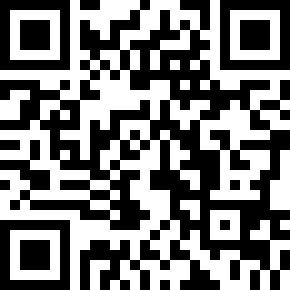 Choreographer:Kenya Fiumedoro (IT) - June 2022Kenya Fiumedoro (IT) - June 2022Kenya Fiumedoro (IT) - June 2022Kenya Fiumedoro (IT) - June 2022Kenya Fiumedoro (IT) - June 2022.Music:Bad, Bad Leroy Brown - Jim CroceBad, Bad Leroy Brown - Jim CroceBad, Bad Leroy Brown - Jim CroceBad, Bad Leroy Brown - Jim CroceBad, Bad Leroy Brown - Jim Croce........1-2-3-4R toe to side, R heel down, L over R, R step to side5-6-7-8L toe to side, L heel down, R over L, L step to side1-2-3-4R heel fw, R together, L heel fw, L together5-6-7-8R step fw, L together & clap, L step back, R together & clap1-2-3-4R to side, L behind, R to side, L together5-6-7-8L to side, R behind, L to side, R together1-2-3-4R heel fw, R together, Turn 1\4 to L & L heel fw, L toghether5-6-7-8R heel fw, R together, Turn 1\4 to L & L heel fw, L toghether